Diocese of Waterford & Lismore 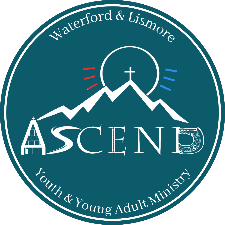 Faith Representative Application Form 2023Please complete all sectionsSection 1:  Personal DetailsSection 2:  Experience of working (or volunteering) with young people Section 3:  Other skills/relevant information that could benefit you as a faith repSection 4:  Your own faith journey and prayer lifeSection 5:  Active involvement (if any) in the spiritual / sacramental life of the Catholic Church, if any, at school or parish level or through a Catholic organisation.Section 6:  What do you see as the current challenges facing the Catholic Church in Ireland, particularly for youth ministry?Section 7:  Are there areas of Catholic Church teaching that you have difficulty accepting, or with which you do not agree? If so, please give a brief explanation.Section 8:  Your ExpectationsSection 9:  ReferencesSection 10:  GDPR: Please tick the box(es) to confirm the followingSection 11:  DeclarationI declare that, to the best of my knowledge and belief, all the information recorded in this application is true.Signed:		______________________________________Date:		______________________________________Please return to: Nodlaig Lillis, St John’s Pastoral Centre, John’s Hill, Waterford (or email to youthministry@waterfordlismore.ie)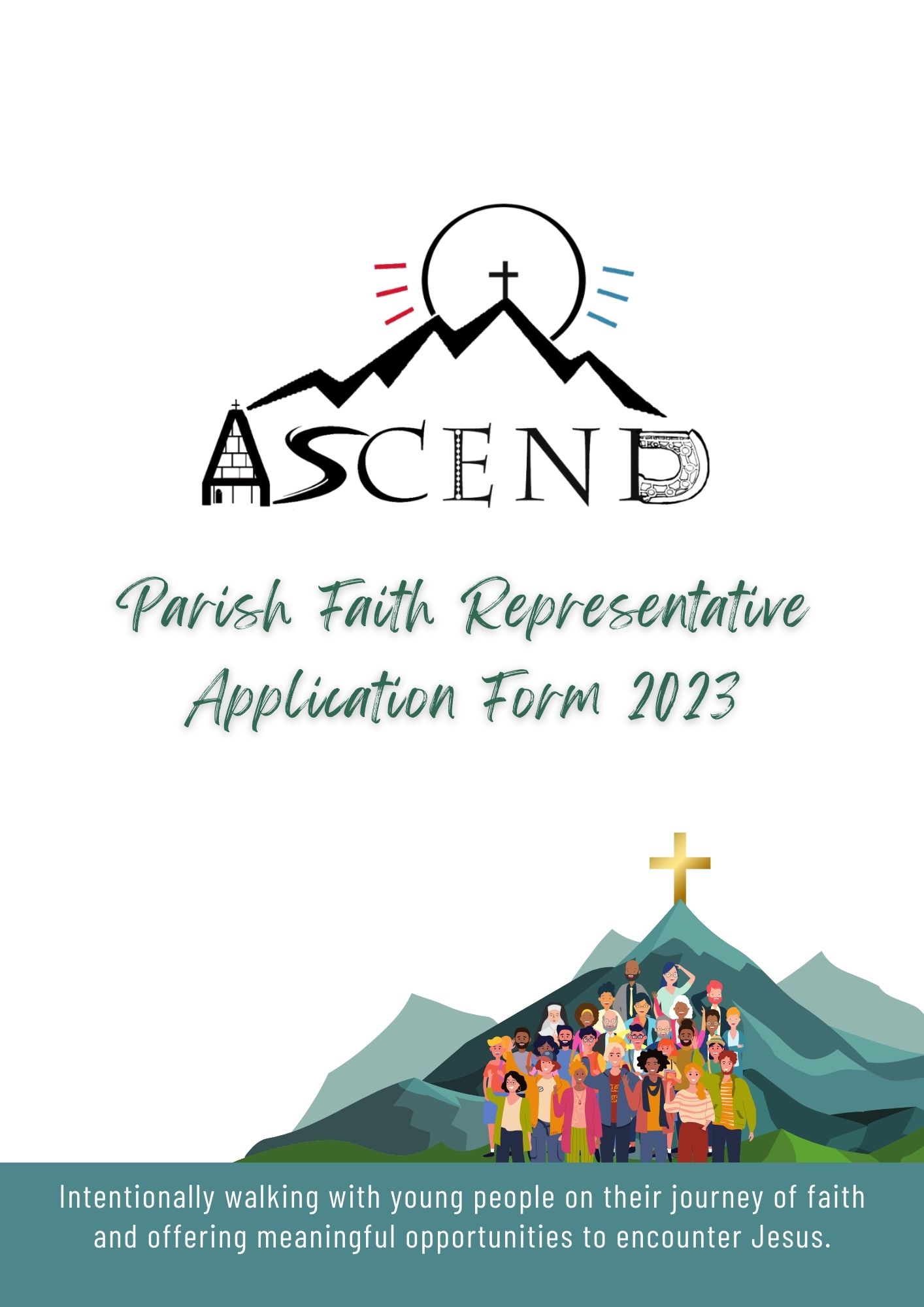 Thank you for completing this form and being willing to be part of our Strategic Plan for Youth & Young Adult Ministry!Full Name:Phone / mobile number:Email:Address:Eircode:Parish:Name of Parish Priest:Please include details of any paid/voluntary work or any other life experience that you feel is relevant to the role of faith representative.Any gifts and skills you possess e.g. music, graphic design, art, IT, social media, public speaking etc, or any resources / programmes you have experience of, either as a participant or as programme co-coordinator (Alpha, Sycamore, Life in the Spirit, Bible Studies etc)Please share some of your own personal faith journey and how you have come to know Jesus in a more personal wayHow would you describe your prayer life and spirituality?What has the Lord been doing in your life that is leading you to believe He might be calling you to work with youth / young adults?What do you feel you are most confident or excited about going into this ministry?What concerns, if any, do you have going into this ministry?Please give the name and address of TWO REFEREES (not family members) with knowledge of your skills and experience relevant to this post. One can be your parish priest.Please give the name and address of TWO REFEREES (not family members) with knowledge of your skills and experience relevant to this post. One can be your parish priest.Referee 1Referee 1Name:Address:Contact Number:Email:Occupation / Role:Referee 2Referee 2Name:Address:Contact Number:Email:Occupation / Role:Consent for ongoing contact:  I consent to the storage of my personal data as required for being part of the faith representative team in the diocese.Consent for use of photos / video footage:A selection of photographs and / or video footage taken at training / youth ministry events may be used for promotional purposes on Facebook / Instagram / Waterford & Lismore Diocesan website / print publications or any other media deemed appropriate.    I consent to the use of photos / video footage as outlined above.